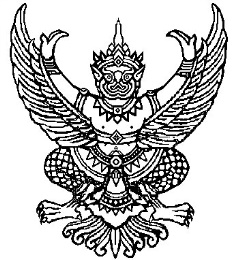 ที่ มท ๐๘๑0.6/ว	                                                                       กรมส่งเสริมการปกครองท้องถิ่น                                                                                    ถนนนครราชสีมา เขตดุสิต กทม. ๑๐๓๐๐					                 กรกฎาคม  ๒๕62เรื่อง 	รายงานผลการใช้จ่ายงบประมาณตามโครงการสร้างหลักประกันด้านรายได้แก่ผู้สูงอายุ ปีงบประมาณ 2562เรียน  ผู้ว่าราชการจังหวัด ทุกจังหวัดอ้างถึง	1. หนังสือกรมส่งเสริมการปกครองท้องถิ่น ด่วนที่สุด ที่ มท 0810.6/ว 3175 ลงวันที่ 5 ตุลาคม 25612. หนังสือกรมส่งเสริมการปกครองท้องถิ่น ด่วนที่สุด ที่ มท 0810.6/ว 4267 ลงวันที่ 28 ธันวาคม 25613. หนังสือกรมส่งเสริมการปกครองท้องถิ่น ด่วนที่สุด ที่ มท 0810.6/ว 338 ลงวันที่ 23 มกราคม 25624. หนังสือกรมส่งเสริมการปกครองท้องถิ่น ด่วนที่สุด ที่ มท 0810.6/ว 1335 ลงวันที่ 28 มีนาคม 25625. หนังสือกรมส่งเสริมการปกครองท้องถิ่น ด่วนที่สุด ที่ มท 0810.6/ว 2550 ลงวันที่ 28 มิถุนายน 2562สิ่งที่ส่งมาด้วย	1. แบบรายงานผลการใช้จ่ายงบประมาณตามโครงการสร้างหลักประกันด้านรายได้แก่ผู้สูงอายุปีงบประมาณ 2562 สำหรับองค์กรปกครองส่วนท้องถิ่น		          จำนวน 1 ฉบับ	2. แบบรายงานผลการใช้จ่ายงบประมาณตามโครงการสร้างหลักประกันด้านรายได้แก่ผู้สูงอายุ	ปีงบประมาณ 2562 สำหรับจังหวัด				        จำนวน 1 ฉบับ	ตามที่กรมส่งเสริมการปกครองท้องถิ่น แจ้งการจัดสรรงบประมาณเงินอุดหนุนทั่วไป             โครงการสร้างหลักประกันด้านรายได้แก่ผู้สูงอายุ ประจำปีงบประมาณ พ.ศ. 2562 (เดือนตุลาคม 2561 - เดือนสิงหาคม 2562) ความละเอียดตามอ้างถึง นั้น	กรมส่งเสริมการปกครองท้องถิ่นขอให้จังหวัดแจ้งองค์กรปกครองส่วนท้องถิ่นตรวจสอบ                   ผลการใช้จ่ายงบประมาณตามโครงการสร้างหลักประกันด้านรายได้แก่ผู้สูงอายุ ปีงบประมาณ 2562 และรายงานผลการเบิกจ่ายงบประมาณให้แก่ผู้มีสิทธิ ตั้งแต่เดือนตุลาคม 2561 - กรกฎาคม 2562 โดยรายงานสรุปจำนวนงบประมาณประจำปีงบประมาณ 2562 ทั้งจำนวนเงินขาดและจำนวนเงินเกิน (สิ่งที่ส่งมาด้วย 1) และให้จังหวัดรวบรวมและตรวจสอบแบบรายงานขององค์กรปกครองส่วนท้องถิ่น โดยบันทึกข้อมูลตามแบบรายงานของจังหวัดที่กำหนด (สิ่งที่ส่งมาด้วย 2) พร้อมกับแนบเอกสารแบบรายงานที่องค์กรปกครอง                ส่วนท้องถิ่นรายงาน ส่งให้กรมส่งเสริมการปกครองท้องถิ่นภายในวันที่ 31 กรกฎาคม ๒๕62 เท่านั้น		จึงเรียนมาเพื่อโปรดพิจารณาดำเนินการต่อไป        ขอแสดงความนับถือ       		    อธิบดีกรมส่งเสริมการปกครองท้องถิ่นกองพัฒนาและส่งเสริมการบริหารงานท้องถิ่นโทรศัพท์. ๐-๒๒๔๑-๙๐๐๐ ต่อ 4132 โทรสาร 0–2241-6930ผู้ประสานงาน นายพีรณัฐ ประทุมชาติภักดี โทร 083-4209136